GAL Mărginimea Sibiului,Răşinari, str. Copăcele, nr. 189, jud. Sibiu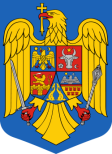 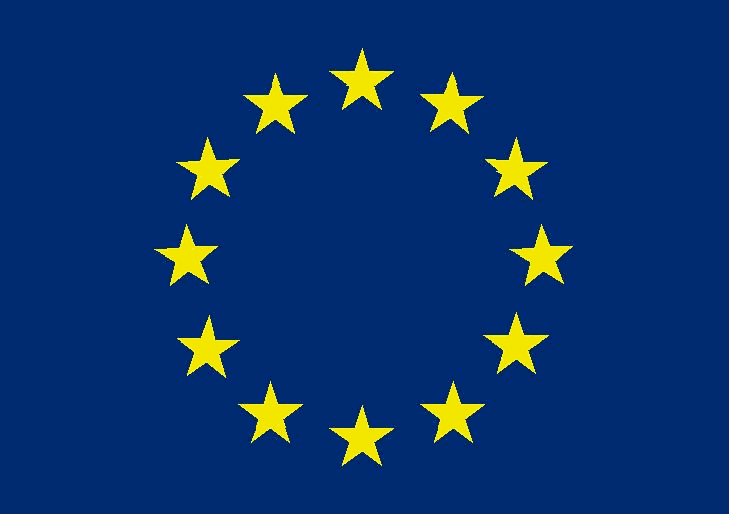 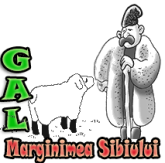 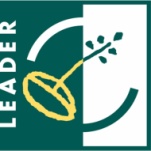 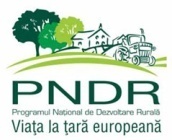 REGULAMENT DE ORGANIZARE ŞI FUNCŢIONARE A COMITETULUI DE SELECŢIE A PROIECTELOR (CSP) ŞI A COMITET DE CONTESTAŢII (CC) din cadrul GAL Marginimea Sibiului, pentru proiectele aferente măsurilor din Planul de Dezvoltare Locală/Strategiei de Dezvoltare Locala Articolul 1 Dispoziţii generale Comitetul de Selecţie a Proiectelor reprezintă organismul tehnic cu responsabilităţi privind selectarea pentru finanţare a proiectelor depuse în cadrul măsurilor Planului de Dezvoltare Locală (PDL)/ Strategiei de Dezvoltare Locala,  în conformitate cu Statutul Asociaţiei şi cu procedura de selecţie prezentată în capitolul XI a Strategiei de Dezvoltare Locala - CAPITOLUL XI: Procedura de evaluare şi selecţie a proiectelordepuse în cadrul strategiei de dezvoltare locală. Comitet de Contestaţii reprezintă organismul tehnic cu responsabilităţi privind soluţionarea contestaţiilor adresate privind rezultatele procesului de evaluare şi selecţie al proiectelor pentru finanţare. Comitetul de Selecţie a Proiectelor şi Comitet de Contestaţii sunt organizate şi funcţionează în conformitate cu prevederile prezentului Regulament de Organizare şi Funcţionare, aprobat de Adunarea Generală a Asociației. Lucrările Comitetului de Selecţie şi ale Comitet de Contestaţii se desfăşoară pe întreaga perioadă de implementare a Planului de Dezvoltare Locală/ . Strategiei de Dezvoltare LocalaArticolul 2 Definiţii GALMS - Grupul de Acţiune Locală Marginimea SibiuluiSDL- Strategia de Dezvoltare Locala a teritoriului GAL Marginimea SibiuluiPDL - Planul de Dezvoltare Locală a teritoriului GAL Marginimea Sibiului document ce a stat la baza procesului de selecţie al GALMS CSP – Comitet de Selecție a Proiectelor CC – Comitet de Contestații Membru titular – persoană desemnată de AG a GALMS să facă parte din Comitetul de Selecție  Proiectelor, respectiv din Comitet de Contestații Membru supleant – persoană desemnată de AG a GALMS să preia responsabilitățile unui membru titular al Comitetului de Selecție a Proiectelor, respectiv a Comitetului de Contestații, înlocuindu-l pe titular în ședințele de lucru Articolul 3 Componenţa Comitetului de Selecţie şi a Comitetului de Contestaţii Comitetul de Selecţie a Proiectelor va fi format din reprezentanţi ai partenerilor Grupului de Acţiune Locală, propuşi și votați de către Adunarea Generală pentru o perioada de 4 ani.  Pentru transparenţa procesului de selecţie a proiectelor şi pentru efectuarea activităţilor de control şi monitorizare, la ședințele Comitetului va lua parte şi un reprezentant al Ministerului Agriculturii şi Dezvoltării Rurale de la nivel judeţean din cadrul Compartimentului de Dezvoltare Rurală Judeţean. Componenţa Comitetului de Selecţie este diferită de cea a Comitetului de Contestaţii. CSP va avea 7 membri titulari şi 7 membri supleanţi; pentru fiecare membru în parte este nominalizat un membru supleant. Comitetul va avea un Președinte ales din rândul membrilor titulari. Cei 7 membri vor face parte din următoarele categorii: 2 reprezentanţi ai administraţiei publice  2 reprezentanți ai sectorului privat 3 reprezentanți ai societății civile Comitet de Contestaţii este alcătuită din 3 membri titulari și 3 membri supleanți; pentru fiecare membru în parte este nominalizat un membru supleant. Comisia va avea un Președinte și 2 membri, președintele fiind ales din rândul membrilor titulari. Cei 3 membri vor face parte din următoarele categorii: 1 reprezentant al administraţiei publice  1 reprezentant ai sectorului privat 1 reprezentant ai societății civile În cadrul lucrărilor Comitetului de Contestaţii pot participa si reprezentanţi ai CFRJ Sibiu. 4) În situaţia în care persoana desemnată în Comitetul de Selecţie sau Comitetului de  Contestaţii nu poate participa, din motive obiective, la lucrările unei sesiuni de selecţie, înlocuirea acesteia se face de către Președintele GALMS prin convocarea supleantului nominalizat în prealabil de Adunare Generală. Supleantul va prelua atribuţiile titularului. Articolul 4 Ședințele Comitetului de Selecție a proiectelor și a Comitetului de ContestațiiComitetul de Selecţie se întruneşte în funcţie de numărul de proiecte depuse pentru a fi evaluate.  Şedinţele Comitetului de Selecție sunt convocate de către Preşedintele GALMS, iar secretariatul este asigurat de către echipa executivă a asociaţiei. Comitetul de Contestații se întruneşte în cazul în care se înregistrează contestații la Secretariatul GALMS. Şedinţele Comitetului de Contestații sunt convocate de către Preşedintele GALMS, iar secretariatul este asigurat de către echipa executivă asociaţiei. Convocarile vor fi trimise membrilor comitetului prin e-mail, cu cel mult 5 zile lucrătoare înaintea datei la care va avea loc întâlnirea de lucru. Confirmarea participării se va face prin mail/telefon în zilele următoare primirii pe email a convocării. În cazul în care un membru al Comitetului de Selecție, respectiv al Comitetului de Contestații, nu poate participa la ședință, el va fi înlocuit de supleantul său. Articolul 5 Raportul de Selecție Rezultatele procesului de selecție se consemnează în Raportul Final de Selecție, semnat și aprobat de către toți membrii prezenți, specificându-se apartenența la mediul public sau privat, după caz. Raportul de Selecție va fi semnat de membri titulari/supleanți prezenți la ședință. Raportul de Selecție va prezenta semnătura reprezentantului CDRJ care participă la ședință în calitate de observator. Raportul de Selecție va fi datat și avizat de Președintele GAL sau de alt membru mandatat de Consiliul Director, printr-o hotârâre a acestui organ. Raportul de Selecție Intermediar conține proiectele selectate înainte de depunerea contestațiilor. Raportul de Selecție Final conține lista finală a proiectele selectate după soluționarea contestațiilor.Raportul de Evaluare conține lista finală a proiectele evaluate  Erata Raport de Selectie Final contine lista finala a proiectelor selectate dupa corectarea erorilor de forma Articolul 6 Obligaţiile Comitetului de Selecţie  Preşedintele, membrii şi secretarul Comitetului de Selecţie, în îndeplinirea atribuţiilor ce le revin ca urmare a prezentului Regulament, au următoarele obligaţii: de a respecta întocmai regulile stabilite în cadrul prezentului Regulament; de a consulta Procedura de evaluare si selecţie întocmită în conformitate cu măsurile şi mecanismul de implementare stabilite în cadrul strategiei; de a respecta confidenţialitatea lucrărilor şi imparţialitatea în adoptarea deciziilor; de a selecta proiectele ce vor fi finanţate pe baza criteriilor şi punctajelor obţinute pe parcursul evaluării;  de a semna rapoartele de selecție; de a se implica direct în promovarea programului de finanţare către potenţialii beneficiari. Luarea deciziilor- pentru validarea deciziilor în Comitetul de Selecţie se aplică regula dublului cvorum şi anume: este necesară prezenţa a cel puţin 50% din membrii comitetului de selecţie, din care peste 50% să fie mediul privat (societate civilă şi mediul de afaceri). Cvorumul este verificat de către Preşedintele CS, în deschiderea acesteia. Decizia cu privire la finanţarea proiectelor se ia prin consens sau vot cu majoritate simplă (50% plus unu dintre membrii prezenţi). În condiţiile în care unul sau mai mulţi membri solicită votul secret, se poate trece la vot secret. Pentru transparența procesului de selecție și pentru efectuarea activităților de control și monitorizare, la ședințe va lua parte un reprezentant al MADR d la nivel județean, din cadrul CDRJ Sibiu Articolul 7 Obligaţiile Comitetul de  Contestaţii Preşedintele și membrii Comitetului de Contestații, în îndeplinirea atribuţiilor ce le revin ca urmare a prezentului Regulament, au următoarele obligaţii: de a respecta Regulamentul de Organizare şi Funcţionare a Comitetului de Selecţie a proiectelor şi a Comitetului de Contestaţii de a soluţiona contestaţiilor aplicanţilor cu privire la punctarea proiectelor depuse; de a întocmi Procesul Verbal de analiză a contestaţiilor; de a transmite rezultatele analizei contestaţiilor către solicitanții care au depus contestații; de a transmite rezultatele analizei contestaţiilor către Comitetul de Selecție. a proiectelorLuarea deciziilor- pentru validarea deciziilor în Comitet de Contestații se aplică regula dublului cvorum şi anume: este necesară prezenţa a cel puţin 50% din membrii Comisiei, din care peste 50% să fie mediul privat (societate civilă şi mediul de afaceri). Cvorumul este verificat de către Preşedinte, în deschiderea acesteia. Decizia se ia prin vot cu majoritate simplă (50% plus unu dintre membrii prezenţi).  În condiţiile în care unul sau mai mulţi membri solicită votul secret, se poate trece la vot secret. 